Садовый центр "Поместье" в Воскресенском. КФХ "Купцова" Сайт:www. 888881.ruТверская область Калязинский район д. Воскресенское.89636106696 Теле 2, 8901-888888-4 МТС. 89015069999 МТС.  8901-888888-1 Весна 2017Садовый центр "Поместье" в Воскресенском. КФХ "Купцова" Сайт:www. 888881.ruТверская область Калязинский район д. Воскресенское.89636106696 Теле 2, 8901-888888-4 МТС. 89015069999 МТС.  8901-888888-1 Весна 2017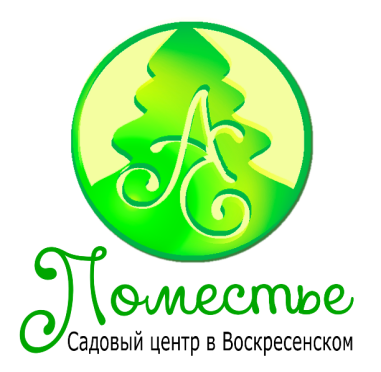 Горшок МетрыЦенаТуя601Туя западная  "Бробанд" (Thuja occidentalis Broband)С-30.4+350602Туя западная  "Бробанд" (Thuja occidentalis  Broband)Р-90.4200Туя западная  "Бробанд" (Thuja occidentalis  Broband)С51.2+600603 Туя западная  "Смарагд" (Thuja occidentalis 'Smaragd)C352.5-2.87000604Туя западная  "Смарагд" (Thuja occidentalis 'Smaragd)С-201.4-1.63000605Туя западная  "Смарагд" (Thuja occidentalis 'Smaragd)С-101.2-1.42500605.1Туя западная  "Смарагд" (Thuja occidentalis 'Smaragd)С-7.51.0-1.22000607Туя западная  "Смарагд" (Thuja occidentalis 'Smaragd)С-30.7+700607.1Туя западная  "Смарагд" (Thuja occidentalis 'Smaragd)С-30.4+450606Туя западная  "Смарагд" (Thuja occidentalis 'Smaragd)С-30.3+350608Туя западная  "Смарагд" (Thuja occidentalis 'Smaragd)Р-90.15+200609Туя западная  "Голден Смарагд" (Thuja occidentalis 'Smaragd)Р-90.15+200609.1Туя западная  "Голден Смарагд" (Thuja occidentalis 'Smaragd)С-30.3+350610Туя западная  «Колумна» (Thuja occidentalis 'Columna)С-100.5+600611Туя западная  «Колумна» (Thuja occidentalis 'Columna)С-30.3+350612Туя западная Ауреоспиката (Thuja occidentalis Aureospicata) широко-коническая крона, с жесткими побегами.  Высота взрослого растения: до 8-10 м. С-30.3+350613Туя западная  "Корник" (Thuja occidentalis KORNIK)C-70.6-0.8700614Туя западная  "Вудварди" (Thuja occidentalis WOODWARDI)   Шаровидная.С-50.3+450616Туя западная «Даника» . шаровидная, высота до 80 см, в d – до 70 смС-50.3+450615Туя западная «Даника» шаровидная, высота до 80 см, в d – до 70 смС-30.2+350615.1Туя западная «Даника»шаровидная, высота до 80 см, в d – до 70 смP-9200617Туя западная Thuja occidentalis “Litomysl”С-30.3+350618Туя западная «Литл Джем» (Thuja occidentalis Little Gem). С-30.3+350618.1Туя западная «Литл Доррит» (Thuja occidentalis "Little Dorrit"). шаровидная, слегка вытянутая крона, высота до 80 см, в d – до 70 смС2-3450619Туя западная «Голден Глоб» (Thuja occidentalis «Golden Glob») шаровидная.P-90.15+200619.1Туя западная «Голден Глоб» (Thuja occidentalis «Golden Glob») шаровидная.С-30.3+350619.2Туя западная «Голден Глоб» (Thuja occidentalis «Golden Glob») шаровиднаяС20(ком)2700623Туя западная «Глобоза» (Thuja occidentalis «Globosa») шаровидная P-90.15+200Ель700 Ель  голубая "Энгельмана" (Picea "engelmanni" Glauca)C-3350701Ель  голубая "Энгельмана" (Picea "engelmanni" Glauca)Р-90.15200702Ель канадская «Коника» (Picea glauca "Conica).Р-90.15200702.1Ель канадская «Коника» (Picea glauca "Conica).С-30.2-0.3350702.2Ель канадская «Коника» (Picea glauca "Conica).С-7.50.4-0.5600702.3Ель канадская «Коника» (Picea glauca "Conica).С-100.8-1.01300702.4Ель канадская «Коника» (Picea glauca "Conica).С-261.0-1.23500703Ель сербская (Picea omorica).Крона узкоконическая, тонко заострённая, очень густая, с короткими ветвями. Боковые ветви часто дугообразно согнуты, мелкие побеги свисают.Р-90.15200703.1Ель сербская (Picea omorica).Крона узкоконическая, тонко заострённая, очень густая, с короткими ветвями. Боковые ветви часто дугообразно согнуты, мелкие побеги свисают.С-30.2-0.3350704Ель канадская "Сандерс Блю ("Picea glauca Sander’s Blue").C-261.0-1.23500704.1Ель канадская "Сандерс Блю ("Picea glauca Sander’s Blue").С-100.4-0.5900705Ель канадская "Дези Вайт»" (Picea glauca «Daisy's Whitе»).C-261.0-1.2 3500705.1Ель канадская "Дези Вайт»" (Picea glauca «Daisy's Whitе»).С-100.4-0.5900710Ель голубая "Фат Альберт". (Picea pungens  «Fat Albert»).C-100.5-0.63500711Ель голубая "Хупси". (Picea pungens hoopsii).C-100.5-0.63500711.1Ель голубая "Хупси". (Picea pungens hoopsii).ком1.5-1.78200717Ель колючая Глаука Глобоза ( Picea pungens Glauca Globosa) ком0.8-1.07200712Ель серебряная (Picea pungens glauca).Р-9200713Ель серебряная (Picea pungens glauca).C-100.6-0.71500714Ель гнездовидная "Нидиформис" (Picea abies nidiformis).C-2600715Ель гнездовидная "Карел" (Picea omorika Karel). карликовое деревце до 60 см в высоту и d 1-1,2 м Хвоя зеленая.C-7,51700716Ель гнездовидная  "Вальдбрунн" (Waldbrunn).     карликовое деревце до 60 см в высоту и d 1-1,2 м Хвоя серебристо-сизая, молодая хвоя имеет ярко-голубой цвет.С-7.51700717Ель обыкновенная Фробург (Picea abies Frohburg) - плакучая форма,   высота до 2 м. Хвоя игольчатая зелёная.ком0.8-1.07200Пихта750Пихта корейская (Abies koreanа).С-7.50.6+1400751Пихта корейская (Abies koreanа).С-3350752Пихта корейская (Abies koreanа).Р-9200753Пихта «Фразера» Abies fraseri.ком1.6-1.88000Сосна800Сосна желтая (Pinus Ponderosa)P-90.1+200800.1Сосна желтая (Pinus Ponderosa)С-30.3-0.4350801Сосна черная (Pinus nigra)P-90.1200801.1Сосна черная (Pinus nigra)С-30.3-0.4350800.2Сосна черная (Pinus nigra)С-7.50.8-1.0900803Сосна горная (Pinus mugo)P-90.1200804Сосна горная (Pinus mugo)С-30.2-0.3350805Сосна горная (Pinus mugo)С-100.3-0.41500809Сосна горная (Pinus mugo)C-263000Можжевельник.900Можжевельник чешуйчатый "Мейери" ( Juniperus squamata Meyeri).Р-90.1 200900.1Можжевельник чешуйчатый "Мейери" ( Juniperus squamata Meyeri).С-30.2-0.3350901Можжевельник чешуйчатый "Мейери" ( Juniperus squamata Meyeri). С-100.5-0.6700902Можжевельник чешуйчатый "Блю карпет" ( Juniperus squamata "Blue Carpet " ).Р-90.1+ 200902.1Можжевельник чешуйчатый "Блю карпет" ( Juniperus squamata "Blue Carpet " ).С-30.2-0.3350903Можжевельник чешуйчатый "Блю карпет" ( Juniperus squamata "Blue Carpet " ).С-261-1.33500903.1Можжевельник чешуйчатый "Голден карпет" ( Juniperus squamata "Golden Carpet " ).P-9200904.0Можжевельник чешуйчатый "Блю стар" ( Juniperus squamata "Blue Star " ).Р-9200904Можжевельник чешуйчатый "Блю стар" ( Juniperus squamata "Blue Star " ).C-7.50.3+700905Можжевельник китайский "Блю Альпс" (Juniperus  chinensis "Blue Alps")C-7.50.5-0.6700905.1Можжевельник китайский "Блю Альпс" (Juniperus  chinensis "Blue Alps")С-30.2-0.3350906Можжевельник китайский "Блю Альпс" (Juniperus  chinensis "Blue Alps")Р-90.1200907Можжевельник китайский "Обелиск" (Juniperus  chinensis "Obelisk")C-7.50.5-0.6700908Можжевельник китайский "Стрикта " (Juniperus chinensis 'Stricta ')C-100.5-0.6700911Можжевельник Пфитцера "Мордиган Голд" (Juniperus   pfitzeriana 'Mordigan Gold')C30.4-0.5 700914Можжевельник казацкий  (Juniperus sabina Variegata) желто-зеленыйC-7.50.4-0.5700927Можжевельник казацкий  (Juniperus sabina) зеленыйС7.50.4-0.5700927.1Можжевельник казацкий  (Juniperus sabina) зеленыйС-3350927.2Можжевельник казацкий  (Juniperus sabina) зеленыйР-9200915Можжевельник Скальный "Мунглоу". (Juniperus scopulorum Moonglo)C7.50.5-0.6700916Можжевельник Скальный "Мунглоу". (Juniperus scopulorum Moonglo)С-202+2500917Можжевельник скальный "Блю Ароу" (Juniperus scopulorum Blue Arrow)С-201.8-2.02500917Можжевельник скальный "Блю Ароу" (Juniperus scopulorum Blue Arrow)С-201.8-2.03000918 Можжевельник горизонтальный " Блю чип" (Juniperus horizontalis Blue Chip)C3350919Можжевельник горизонтальный " Блю чип" (Juniperus horizontalis Blue Chip)Р-9200920 Можжевельник горизонтальный " Андорра " (Juniperus horizontalis Andorra)C-30.3-0.4700922Можжевельник лежачий " Нана " (Juniperus procumbens "Nana")С-3350924Можжевельник казацкий Вариегата низкий  (Juniperus sabina Variegata)С-7.5700925Можжевельник казацкий лежачий зеленый  (Juniperus sabina )С-7.5700ТИС.950.0Тис ягодный “Fastigiata” (Taxus baccata “Fastigiata) (2-ий год).Р-9200950Тис ягодный “Fastigiata” (Taxus baccata “Fastigiata) (3-ий год). 3л350951Тис ягодный “Fastigiata” (Taxus baccata “Fastigiata) (5-ый год).10л700